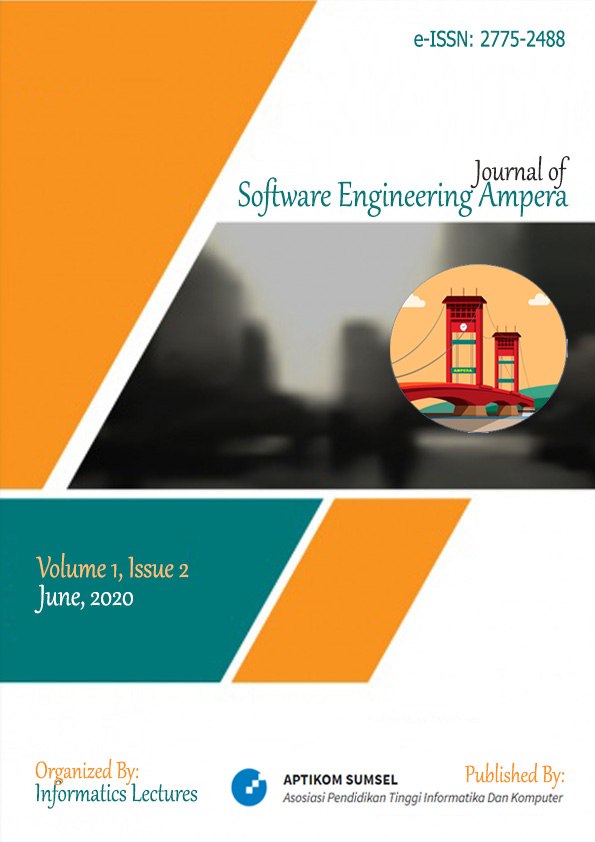 Vol. 1 No. 2 (2020): Journal of Software Engineering Ampera Journal of Software Engineering Ampera (Journal-SEA) is organized and managed independently by the consortium of informatics lecturers. Journal-SEA is an open-access journal that is provided for researchers, lecturers, and students that published in Volume 1 Number 2 June 2020 Published 5 articles.Published: 2020-05-25 Articles Analisis Pengaruh Perencanaan Strategis SI/TI Dalam Meningkatkan Upaya Keunggulan Bersaing Cindyasri Pratidina Setyanti, Agustinus Fritz Wijaya 60-70 Download PDF DOI : https://doi.org/10.51519/journalsea.v1i2.39 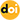 Abstract Views: 97 times | PDF Downloaded: 46 times | Published: 2020-05-25 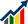 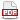 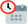 Implementasi Metode Klasifikasi Dengan Algoritma Support Vector Machine Untuk Menentukan Stok Persediaan Barang Pada Koperasi Karyawan Pangan Utama Fadjar Pratama, Muhammad Nasir, Siti Sauda 71-81 Download PDF DOI : https://doi.org/10.51519/journalsea.v1i2.46 Abstract Views: 37 times | PDF Downloaded: 14 times | Published: 2020-05-25 Penerapan Algoritma Convolutional Neural Network Untuk Klasifikasi Motif Citra Batik Solo Tungki Ari Bowo, Hadi Syaputra, Muhamad Akbar 82-96 Download PDF DOI : https://doi.org/10.51519/journalsea.v1i2.47 Abstract Views: 67 times | PDF Downloaded: 42 times | Published: 2020-05-25 Implementasi Data Mining Untuk Menentukan Pola Penyebab Kecelakaan Lalu Lintas Di Wilayah Kota Palembang Menggunakan Algoritma FP-Growth Fathan Pangestu, Andri Andri 97-109 Download PDF DOI : https://doi.org/10.51519/journalsea.v1i2.48 Abstract Views: 54 times | PDF Downloaded: 28 times | Published: 2020-05-25 Penerapan Algoritma Knuth Morris Pratt Dalam Fitur Pencarian Pengarsipan Dokumen Pada Sma Plus Negeri 17 Palembang Mohammad Ilham, Ahmad Haidar Mirza 110-121 Download PDF DOI : https://doi.org/10.51519/journalsea.v1i2.49 Abstract Views: 55 times | PDF Downloaded: 58 times | Published: 2020-05-25 